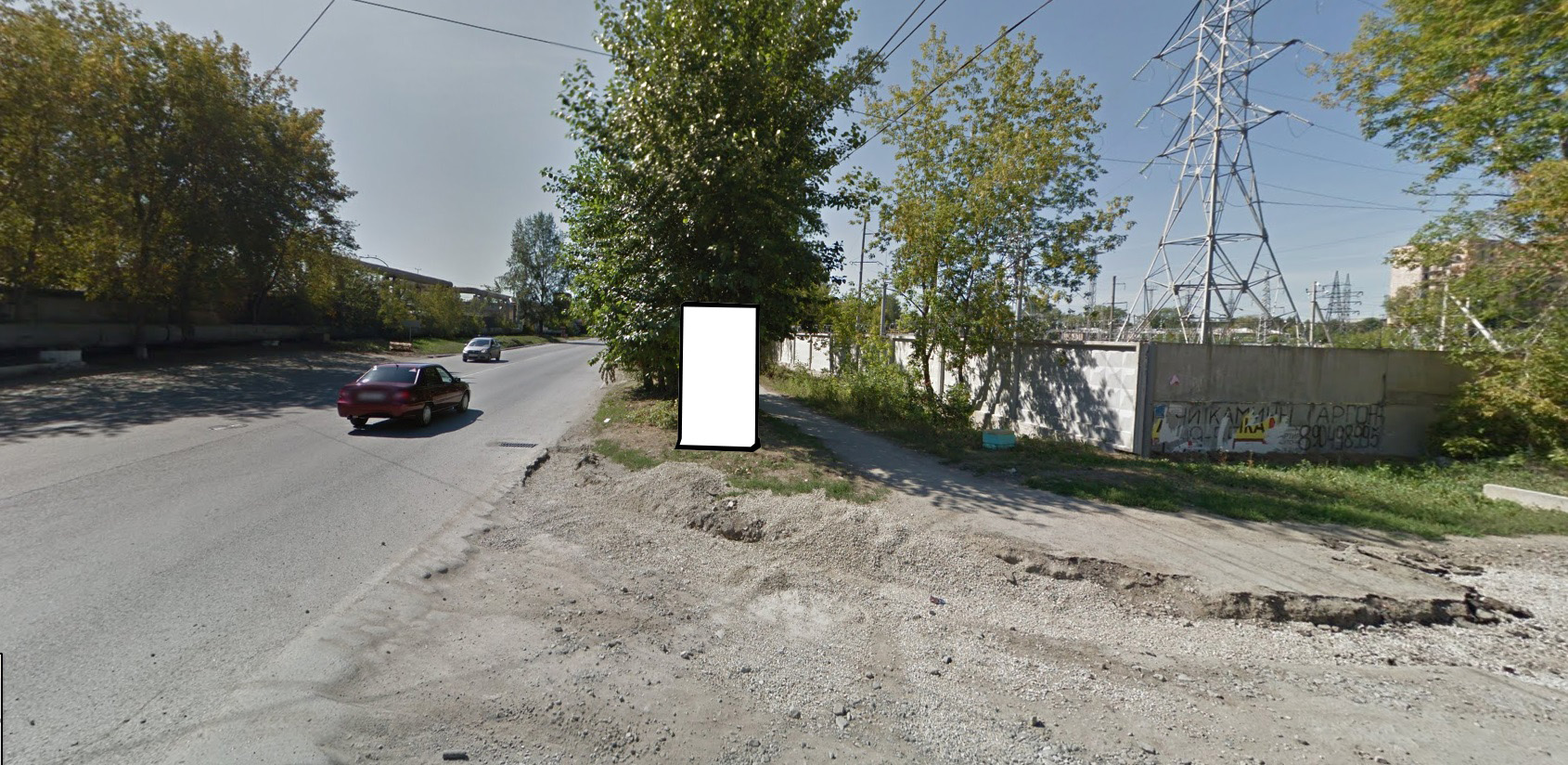 Код местаАдресТип*ВидПлощадь информационных полей, кв. мРазмеры, м (высота, ширина)Количество сторон051311улица Альпинистов (напротив дома 44)1Стела (ИТССТР)5,042,1х1,22